Early Learning Hub of Clackamas County Governance Council 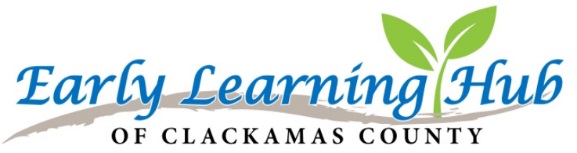 OCT, 2022     |     8:30am to 10amZoom Meeting: https://clackamascounty.zoom.us/j/86259872981Meeting ID: Passcode: None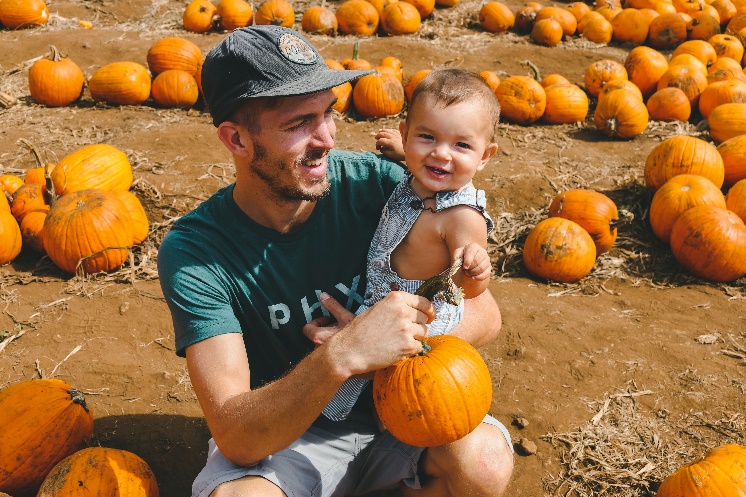 TimeTopicAction/IntentFacilitator/Presenter8:30–8:35amWelcome! Quick Intros- chat box (Name, Organization) Voting members: Candice Henkin (chair), Jen Burkart (chair elect), Donalda Dodson, Amy Corbett, Amy Davidson, Anita Smith, Brett Walker, Bryan Fuentez, Jennifer Foglesong, Karen Rush, Kim LaCroix, Sara SnowProspective members: Maureen SeferovichStaff: Dani Stamm Thomas, Jessica DukeSay hello!Candice Henkin8:35–8:45amBreakout RoomsShare  a favorite fall treats!Relationship buildingCandice Henkin8:45--9amELH UpdatesRetreat- Notes and Follow upDani met with Heidi and notes were shared yesterday to everyone. We will be working between now and November to prepare for a discussion on Heidi’s suggestions of how we move forward. Preschool Promise ExpansionExpansion programs do still not have contracts, but services are meant to start before end of Oct. 900 hour service requirement. Hearing that there are no waiver options this year, which has always been possible in the past. Working on more details. Hub not advertising or enrolling for these programs outside of Gladstone’s increase until programs have contracts. Darcee- emailed questions about slot allocation process. Dani will send follow up email. We did this planning in Fall of 2021 with the stewardship committee. Anita- is there anything I can do? Who do I call? Someone email me this info. Conversations about advocacy and the legislature in the long session. Bylaw workgroup- discussion questions coming soon, prepare for November!Overview of Bylaw workgroup process and proposals to discuss in November. Follow up email to come prior to November meeting. Information, DiscussionDani Stamm Thomas9—9:30amChair Elect Nominations,Celebrating new chair Jen Burkart!Thank you Candice for your service! Sara Snow is interested in the position. Darcee motion, multiple seconds. Unanimous vote “aye” of 11 voting members. Congratulations Sara! Nomination, VoteCandice Henkin & Dani Stamm Thomas9:30—9:45amPublic Comment PeriodNo public attendees today. Switching the floor to announcements and discussion from members. Darcee- Head Start awaiting 7 staff persons in the CBR process, holding up the opening of classrooms. Need staff and students referred. Parenting education programs starting this month also. CommentsCandice Henkin10 amAdjournNext regular meeting in person, location TBA @ 8:30am Nov 8See you soon!Candice Henkin